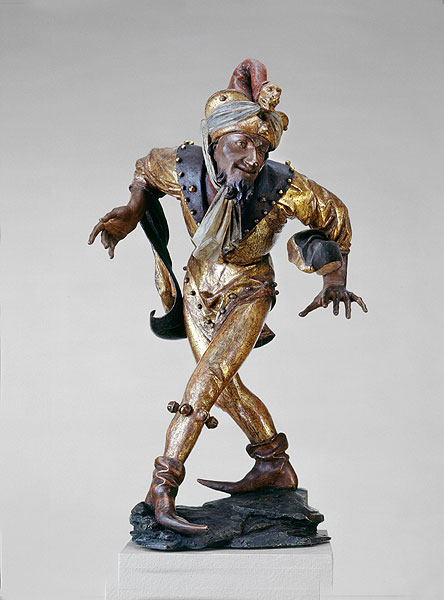 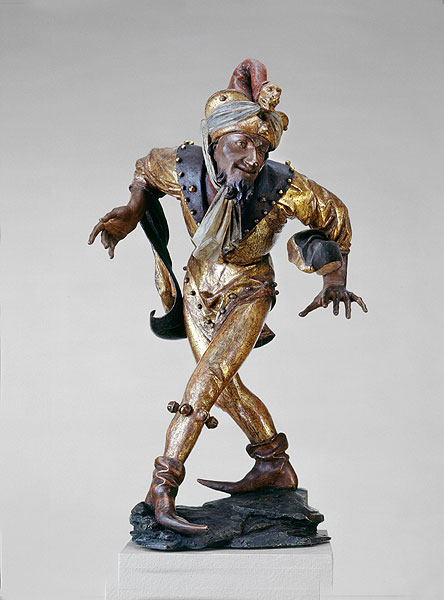 						          Q-Phase 2019 / 2021					         Wahl der W-SeminareGleichberechtigt wähle ich durch Ankreuzen im schattierten Leerfeld folgende drei Seminare:Wahl der P-SeminareGleichberechtigt wähle ich durch Ankreuzen im schattierten Leerfeld folgende drei Seminare:München, den  _________________                                   ____________________________________________                                                                                                          Unterschrift eines Erziehungsberechtigten								   Unterschrift des/der volljährigen Schülers/inHerr BadyEnglischCartoonsFrau BurnhauserWirtschaft/RechtInnovationen in der WirtschaftHerr GoßlerDeutschSport in der LiteraturFrau HeinischFranzösischLiteratur und FilmFrau HessMathematikGeometrie: Euklidisch-analytisch oder ganz andersHerr HufGeschichte80 Jahre Zweiter WeltkriegHerr KühmstedtChemieBedeutende Chemiker – in chemischenModellexperimenten nachgeforschtHerr MichalkeBiologieÖkosystemeFrau Schenk-ZachauEnglischWritten words and cinematic imagesHerr SpiegelspergerMathematikMathematik im SpielFrau TöllnerKunstKunsttagebuchFrau ZahnderGeographieVon den Widersprüchen des ReisensHerr BehlSportFahrradtourHerr FreierKunst Architektur und StädtebauFrau HerbertDeutschLeselustHerr KönigsbauerPhysikSchulsternwarteFrau KuhrSport KoordinationsschulungFrau MallmannFranzösischModenschauFrau MenzelEnglisch FilmclubFrau MestlChemieDigitale Revolution im ChemieunterrichtFrau NagelMathematikMathematische WettbewerbeFrau RuhlandGeographieBrücken bauenHerr UschnerDeutschPoetry SlamHerr WildBiologie/Chemie/ MusikNaturwissenschaften singend lernenAbgabetermin:       25.01.2019  (im OStB, Raum E104)Abgabe erfolgt klassenweise durch die Klassensprecher